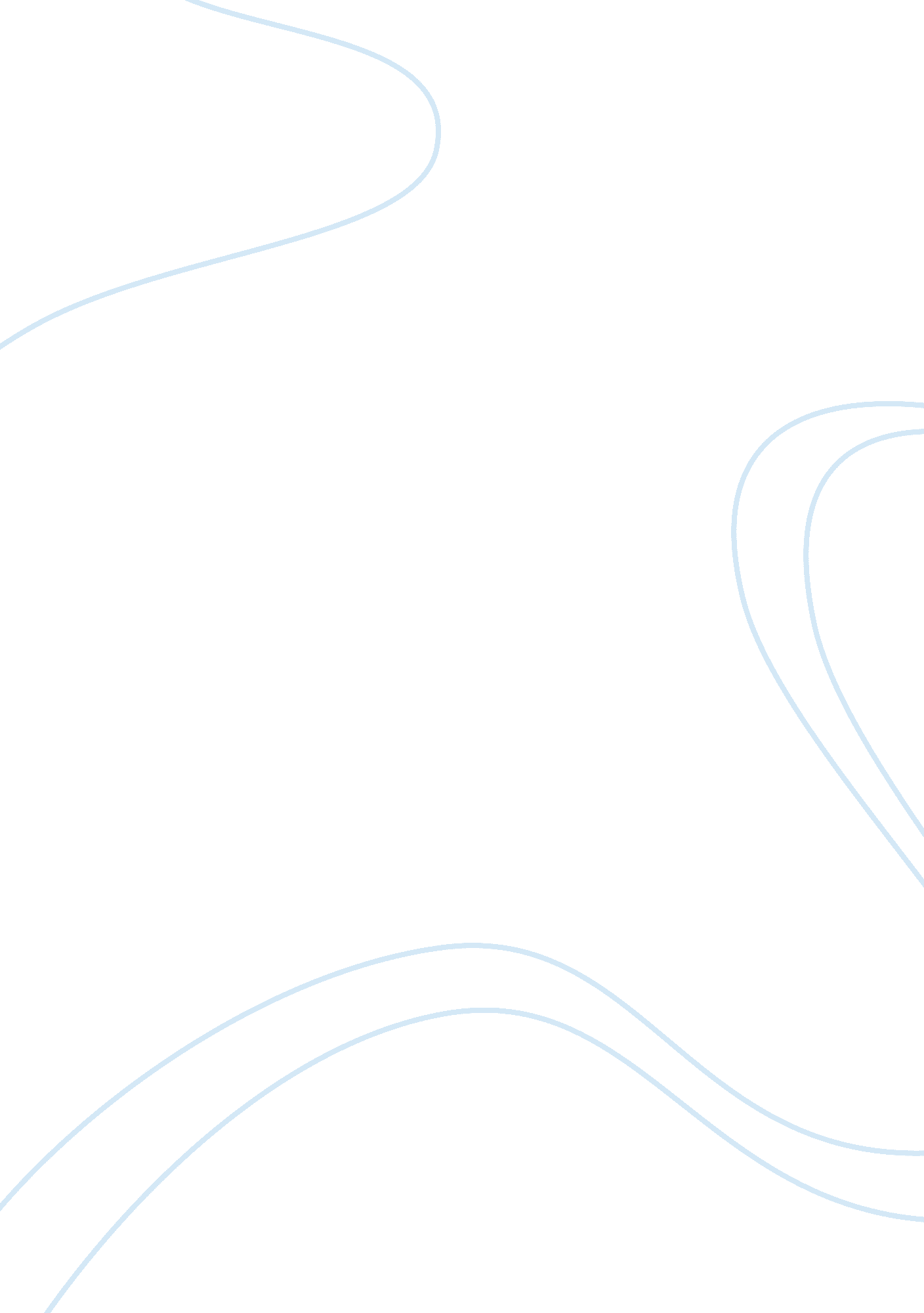 The importance of internet nowadaysTechnology, Internet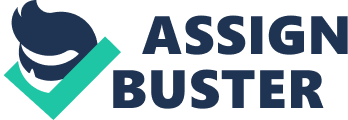 Everything revolves around the internet nowadays. Every business, huge or small has a net website so that you can visit. Let's face it, the internet is not going away, we as people ought to learn to use this device and no longer consider it as a poor factor. The net need to be used definitely to benefit us. We find whatever we need via the internet. The net can be abused however we should educate our children with a view to use it efficaciously to their benefit. We absolutely need to make maximum colleges have the internet in classrooms, there is no question approximately to it. The Internet is a very important tool for society since it helps us in parallel incommunicationand learning. Nowadays, all the activities that are given for example to the students in the schools are online; for that reason, I believethat it's an indispensable tool for learning. Similarly, I consider that each person is aware of their actions and it's dependent on each teenager if they will use this resource to study or play. Personally, I consider the internet isn't bad for college students and shouldn't be limited to them, you just have to know how to use it and take advantage of its facilities to the fullest. The Internet needs to be within the school rooms of colleges in the new millennium. If you couldn't get on and surf the internet by way of yourself then you definitely are regarded down upon. The net is the brand new massive factor, itstechnologyat its best. That's why we ought to hold our college students in faculties educated and up to date with it, the internet has infinite possibilities. College students would by no means run out of statistics for his or her reviews in faculty, they could either visit the library and search for the records they want and desire that the eBook they want is not checked out, that may absorb to multiple hours, even as on the internet you could discover the data for fewer mins. Many books are previous and you'll be fortunate to check one out if all the students within the magnificence are doing the same report! The internet maintains up with modern-day information coming in every day of the week. I don't think college students abusing their time at the internet is a problem, I assume we need teachers or a person to guide them when using the internet. There are programs advisors online that can be downloaded that could block out any material no longer appropriate for students at schools. Although the internet is excellent and beneficial, some young human beings particularly students use it for horrific matters, which includes gambling laptop games and get addict to it. Many parents have banned their children to use the internet and not allowed to play for all time, 1 week or a day or so. however they in no way keep their word because, of path, parents love their kids, this is why after just a while, they allow their children to play once more with their video games, so virtually although, I think internet is beneficial for exact children, and it's far bad with awful youngsters especially for college students. In my personal angle, the net performs a crucial position within the communicating barrier. As you could see, humans everywhere in the world are the usage of the internet, including the elderly and mostly students. We speak to each other using the internet and it truly enables us to live to connect with each other. Except, without the net, how are the countries going to grow economically? Our knowledge and the view to the outside world, the angle to the outside of our comfort sector can be simply confined, like a frog in the well. So, why now not? The internet is the pleasant connection between an individual to the whole world, it's really a boon. Digitaleducationis generating new learning opportunities as students engage in online, digital environments and as faculty change educational practices through the use of hybrid courses, personalized instruction, new collaboration models and a wide array of innovative, engaging learning strategies. Furthermore, a 21st-century view of learner success requires students to not only be thoughtful consumers of digital content but effective and collaborative creators of digital media, demonstrating competencies and communicating ideas through dynamic storytelling, data visualization and content duration,(David 2012). Furthermore, in an article addressing the issue of e-safety amongst other things, Sharples et al (2008) discuss the dilemma of allowing students and young people to make use of the learning opportunities the Internet has to offer, and simultaneously protecting them from possible harmful 'side effects'. The use of the Internet poses certain risks to the younger generation, such asbullyinge. g. to post hurtful messages/pictures, harmful adults (e. g. pedophiles'), unsuitable content e. g. violent and pornographic material andcheatinge. g. to copy paste online material. This dilemma is indeed a problem for schools and the authors acknowledge that at present there is no simple solution. According to Sharples et al (2008), if schools forbid students to access inappropriate websites, they will soon find other ways of doing so. The use of internet inside the classroom allows you to experiment extra in pedagogy and get instant results. Internet permits for greater active studying. You can increase engagement through online polling or ask quiz questions in the course of lectures with on the spot outcomes. Subject relies on is dynamic and timely with virtual textbooks that embed links to application materials or scholar-maintained course wikis. whether including a single tool for a selected assignment or term, or creating a greater dramatic exchange inclusive of a flipped school room, being nicely-versed with the use of internet can assist build credibility with college students, or even fellow colleagues, therefore it is important that teachers have knowledge in the use of the Internet in planning/teaching for two reasons. First, ateacherwho makes use of the Internet as an additional teaching tool will most likely earn his/her students'respectand regard, which in turn will give the teacher a sense of security and confidence. However, Gary Chapman (2000) notes that teachers might feel reluctant to use the Internet in the classroom since some students are very ICT competent. The fear of being " outperformed" by their students might hinder teachers from using the Internet in class. Yet Madden et al (2005) found that teachers who frequently use the Internet are confident users, and they are less likely to feel that their students have more knowledge about the Internet than they do. Second, lesson/course planning and teaching will most likely benefit from the teacher's knowledge and use of the Internet in his/her daily work. For instance, using the Internet in instruction increases students'motivationto learn English (Muehleisen 1997), fosters students'responsibilityfor their studies (Chapman 2005; Kennedy 2010), and motivates students to write when they know that their written products will be available to readers worldwide, Karchmer( 2001). Internet within the lecture room allows full participation. Online polling and different tools assist to have interaction with all students, along with shy students who wouldn't usually raise their hand in class. Online engagement structures assist you to regularly take a look at it with students for remarks on course substances and assignments; records analytics will be used to help spot regions wherein college student may be probably suffering so that you can regulate the coursework for this reason. One energetic learning technique that generation can facilitate is providing students with quizzes (now not for credit). At the beginning of the course, you could gauge familiarity with a topic through taking a quick, anonymous quiz on the concern you're teaching—and this may additionally tell and direct what you want to cognizance on. On the cease of the class, placing the equal quiz once more allows all students to gauge their gaining knowledge of. According to, Mahmoud Mohammad Sayed Abdallah (2007) argues that the Internet is used in education because it facilitates learning, teaching, and communication. It is possible to find a great deal of information online and to do so any time. Specifically commenting on advantages of the Internet for English Language Teaching, he mentions that students can study any topic in English independently online, and they can also find many activities on the Internet to use in order to improve their proficiency. In an earlyobservationby Meena Singhal (1997), also support the use of internet in colleges by mentioning that, the advantages of the Internet for the individual student are highlighted, especially the vast amount of information that can be found online at all times. The World Wide Web is a virtual library at one's fingertips; it is a readily available world of information for the language learner, (Singhal 1997). She particularly highlights the benefits of email, which is beneficial to use with shy students who can thus communicate without having to speak up in class. Moreover, via email, language students can communicate with native English speakers, rendering the communication an authentic context. In a speech given at a conference in Japan, Victoria Muehleisen (1997) lists a number of reasons why the use of the Internet is beneficial to English teaching. She claims that students' motivation to learn English is promoted by their learning how to use computers, and in so doing they come to realize that English is an international language (most of the online information is in English). Moreover, online projects have an interactive aspect (students work actively, for instance when they search for information), and are generally easier to realize in practice than other projects (Internet access is often available in e. g. computer rooms in schools and public computers internet cafés). Muehleisen concludes by encouraging English teachers to use the Internet in the classroom, as it increases students' motivation to use English in out-of-school settings. Kilimci (2010) goes one step further when he argues that the Internet can be used as the main aid in teaching a language and as a basic source of communication in distance education not only as a complement to other teaching resources, Kilimci (2010). The World Wide Web provides teachers and students with the possibility to listen to radio programs, television programs, the news etc., thus to listen to native speakers online. Moreover, the Internet gives students access to libraries and a great deal of reading material, and also the opportunity to familiarize themselves with many different cultures and peoples. With internet within the lecture room, your college students have an instant right of entry to sparkling statistics that may complement their learning revel in. There is a great importance in having textbooks and course substances that are always updated, that may even encompass additions demanded by students. This additionally fosters a greater collaborative learning surrounding; students, networked collectively online, can proportion facts, work together on projects, and engage with their instructor. According to Harmer (2007) writes that students and teachers can find practically any kind of information they want on the Internet. They can access newspapers, encyclopedias, history sites, film guides, lyrics, and broadcasting associations e. g. the BBC. However, due to the size of the Internet and the vast amount of online information, there is, it may be awkward to use for teachers and students. It might be difficult to find the spot-on information that one is searching for because it is a skill that must be acquired. Thus if teachers want their students to do successful searches on the Internet, they have to teach them this skill and as such instructors or teaching assistants have to be able to assist the students as guide then in relation to what they should browse for on the internet. Other researchers have also explored drawbacks of the use of the Internet in education. Singhal (1997) mentions technical problems/lack of Internet access, teachers' lacking knowledge and experience, unsuitable information for children, and time-consuming browsing on the Internet. Chapman (2000) brings up threats of Internet use for young people. Among other things, there is information about drug use and bomb-making on the Internet. Indeed the Internet is a useful tool in instruction when used with sense and precaution, yet it is not always easy for teachers to know how to use the Internet as a teaching resource Kuo (2008). It might be difficult to determine what reliable information is and what is not. Moreover, besides what has been mentioned above concerning negative aspects, the authors mention that the computers might come to replace the role of the teacher in the classroom. Consequently, the student-teacher relationship will be negatively affected, and the instruction too in the long run. However, In the curriculum ideas, it is stipulated that the college students should be capable to advance their " digital proficiency" for the duration of their education Landskapsregering (2007). When students have a digital proficiency, they are assured and indispensable customers of ICT in their work life, in their spare time and in their greater studies. This competence is built upon basic qualifications in ICT, that is, the use of computers in order to find, produce, store, evaluate, show and exchange information, and additionally to partake in communications and community networks on the Internet. The student needs to continuously mirror upon the technological development and how it has influenced society at large/a particular vocational field Landskapsregering (2007). Also, Young people of today have been brought up in a digital era. The Internet constitutes a major and natural part of their lives. Research points to advantages of the use of the Internet in an informal context (Jewitt 2010, Olin-Scheller & Wikström 2010, Sefton-Green 2004) as well as in a formal learning setting. In the school context, the Internet can be used to find for instance different kinds of information (Acikalin 2009). However, students spend an exceptional deal of time on the Internet in their spare time, and how they use the Internet when they are no longer in school is past the school's control. Therefore, the fantastic alternative is to enable teachers and college students to advantage from the learning and teaching possibilities that the Internet has to offer, furnished that each precaution to protect college students from exposure to inappropriate facts has been taken. Similarly, the reality that there is a super deal of incorrect and biased facts on the Internet have to additionally be acknowledged. It appears to be a frequent view amongst younger human beings that what is published on the Internet is correct and honest facts. Tuvér et al( 2009). Hence it is enormously necessary that students research to separate reliable sources from unreliable ones. They are taught to take a look at a number of sources on the identical topic and to examine the information presented to them Karchmer (2001). They should be steered to continually check who is accountable for the information they come throughout while surfing the Net Andersson (1997). 